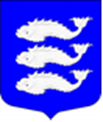 МЕСТНАЯ АДМИНИСТРАЦИЯВНУТРИГОРОДСКОГО МУНИЦИПАЛЬНОГО ОБРАЗОВАНИЯ САНКТ-ПЕТЕРБУРГА МУНИЦИПАЛЬНЫЙ ОКРУГ ВАСИЛЬЕВСКИЙ ПОСТАНОВЛЕНИЕ     «30» сентября  2015  года                                                                               № 98Об утверждении Положения о реализации вопроса местного значения по осуществлению благоустройства территории внутригородского муниципального образования Санкт-Петербургамуниципальный округ ВасильевскийВ соответствии с Законом Санкт-Петербурга от 02.02.2000 № 53-8 "О регулировании отдельных вопросов муниципальной службы в Санкт-Петербурге", Уставом внутригородского муниципального образования Санкт-Петербурга муниципальный округ Васильевский п.36 ст. 5, местная администрация внутригородского муниципального образования Санкт-Петербурга муниципальный округ Васильевский,ПОСТАНОВЛЯЕТ:1.  Утвердить Положение о реализации вопроса местного значения по осуществлению благоустройства территории внутригородского муниципального образования Санкт-Петербурга муниципальный округ Васильевский согласно приложению № 1.2.  Настоящее постановление вступает в силу 	в день, следующий за днем его официального опубликования.3. Опубликовать данное постановление в газете «Муниципальный вестник округа № 8» и разместить на официальном сайте муниципального образования МО Васильевский: msmov.spb.ru.4. Контроль за исполнением настоящего постановления возложить на заместителя главы местной администрации МО Васильевский.Глава местной администрации                                                                    С.А. СвиридМО ВасильевскийПриложение № 1к Постановлению местной администрацииМО Васильевский от «30» сентября 2015 года № 98ПОЛОЖЕНИЕо реализации вопроса местного значения по осуществлению благоустройства территории внутригородского муниципального образования Санкт-Петербургамуниципальный округ ВасильевскийОбщие положения1.1. Настоящее Положение разработано в соответствие с Федеральным законом от 01.01.2001 «Об общих принципах организации местного самоуправления в Российской Федерации», Законом Санкт-Петербурга от 23.09.2009 г. № 420-79 «Об организации местного самоуправления в Санкт-Петербурге», Уставом внутригородского муниципального образования Санкт-Петербурга муниципальный округ Васильевский.1.2. Положение определяет правовые и организационные основы по реализации на территории внутригородского муниципального образования Санкт-Петербурга муниципальный округ Васильевский (далее – муниципальное образование) вопроса местного значения по «осуществлению благоустройства территории муниципального образования», включающего:1.2.1 Благоустройств придомовых территорий и дворовых территорий, в том числе: - текущий ремонт придомовых территорий и дворовых территорий, включая проезды и въезды, пешеходные дорожки;- организацию дополнительных парковочных мест на дворовых территориях;- установку, содержание и ремонт ограждений газонов;- установку и содержание малых архитектурных форм, уличной мебели и хозяйственно-бытового оборудования, необходимого для благоустройства территории муниципального образования;	1.2.2. Благоустройство территории муниципального образования, связанному с обеспечением санитарного благополучия населения, в том числе:- участие в пределах своей компетенции в обеспечении чистоты и порядка на территории муниципального образования, включая ликвидацию несанкционированных свалок бытовых отходов, мусора и уборку территорий, водных акваторий, тупиков и проездов, не включенных в адресные программы, утвержденные исполнительными органами государственной власти Санкт-Петербурга; - оборудование контейнерных площадок на дворовых территориях;- устройство искусственных неровностей на проездах и въездах на придомовых территориях и дворовых территориях.1.2.3. Озеленение территории муниципального образования, в том числе: - озеленение территорий зеленых насаждений внутриквартального озеленения, организацию работ по компенсационному озеленению, осуществляемому в соответствии с законом Санкт-Петербурга, содержание территорий зеленых насаждений внутриквартального озеленения, ремонт расположенных на них объектов зеленых насаждений, защиту зеленых насаждений на указанных территориях, утверждение перечней территорий зеленых насаждений внутриквартального озеленения;- организация учета зеленых насаждений внутриквартального озеленения на территории муниципального образования;- проведение санитарных рубок, а также удаление аварийных, больных деревьев и кустарников в отношении зеленых насаждений внутриквартального озеленения;1.2.4. По прочим мероприятиям в области благоустройства территории муниципального образования, в том числе: - создание зон отдыха, в том числе обустройство, содержание и уборку территорий детских площадок;- обустройство, содержание и уборку территорий спортивных площадок;- выполнение оформления к праздничным мероприятиям на территории муниципального образования;- проведение в установленном порядке минимально необходимых мероприятий по обеспечению доступности городской среды для маломобильных групп населения на территориях дворов муниципального образования. 1.3. Полномочиями по осуществлению благоустройства территории муниципального образования наделено муниципальное казенное учреждение «Служба по благоустройству» муниципального образования муниципальный округ Васильевский Санкт-Петербурга1.4. При осуществлении благоустройства территории внутригородского муниципального образования Санкт-Петербурга муниципальный округ Васильевский местная администрация руководствуется Градостроительным кодексом РФ, законодательством Санкт-Петербурга, приказами и директивами Министерства РФ по делам гражданского строительства, внешнего благоустройства и охраны окружающей среды, приказами и распоряжениями Комитета по градостроительству и архитектуре Санкт-Петербурга, Комитета по благоустройству, Комитета Финансов, распоряжениями главы администрации Василеостровского района Санкт-Петербурга .1.5 Функции по контролю за выполнением мероприятий по осуществлению благоустройства территории муниципального образования возлагаются на местную администрацию внутригородского муниципального образования Санкт-Петербурга муниципальный округ Васильевский (далее – местная администрация).2. Объекты и элементы благоустройства2.1. Объектами благоустройства являются внутриквартальные территории сложившейся, реконструируемой, современной жилой застройки, а также вновь застраиваемые территории, на которых осуществляется деятельность по благоустройству.2.2. В границах внутриквартальных территорий объектами нормирования благоустройства являются основные планировочные и функциональные элементы внутриквартальных территорий: проезды, въезды, пешеходные дорожки, зоны, площадки, участки различного назначения.2.3. Основными элементами планировочной организации внутриквартальных территорий являются: проезды, въезды, пешеходные дорожки, площадки для отдыха, детские игровые площадки, спортивные площадки, участки газонов и зеленых насаждений, площадки для выгула собак.2.4. Объектами зеленых насаждений внутриквартального озеленения являются территории, расположенные в границах кварталов, занятые зелеными насаждениями или предназначенные для озеленения, не имеющие непосредственного выхода к объектам улично-дорожной сети, и использующиеся в рекреационных целях преимущественно жителями квартала.2.5. Объектами ремонта зеленых насаждений являются зеленые насаждения внутриквартального озеленения - деревья, кустарники, цветники и газоны.3. Основные задачи3.1. Деятельность местной администрации по осуществлению благоустройства территории муниципального образования при решении вопроса местного значения, таких направлений как:текущий ремонт придомовых территорий и дворовых территорий, включая проезды и въезды, пешеходные дорожки;устройство искусственных неровностей на проездах и въездах на придомовых территориях и дворовых территориях;организацию дополнительных парковочных мест на дворовых территориях;установку, содержание и ремонт ограждений газонов;установку и содержание малых архитектурных форм, уличной мебели и хозяйственно-бытового оборудования, необходимого для благоустройства территории муниципального образования;создание зон отдыха, в том числе обустройство, содержание и уборку территорий детских площадок; разработка и согласование проекта;обустройство, содержание и уборку территорий спортивных площадок;оборудование контейнерных площадок на дворовых территорияхнаправлена на решение следующих задач:- ремонт асфальтового покрытия внутриквартальных автомобильных проездов, устройство и ремонт пешеходных дорожек;- снижения скорости движения транспорта в жилой зоне;- создания благоприятных условий для парковки автомобилей жителей округа;- создание доступной и комфортной среды для отдыха, прогулок и занятий спортом;- санитарное благополучие, охрана здоровья населения и охрана окружающей среды;- выход на европейский уровень стандартов качества городской среды.3.2. Деятельность местной администрации по осуществлению благоустройства территории муниципального образования при решении вопроса местного значения:участие в пределах своей компетенции в обеспечении чистоты и порядка на территории муниципального образования, включая ликвидацию несанкционированных свалок бытовых отходов, мусора и уборку территорий, водных акваторий, тупиков и проездов, не включенных в адресные программы, утвержденные исполнительными органами государственной власти Санкт-Петербурганаправлена на решение следующих задач:- ликвидация бытовых отходов потребления, образующихся в результате жизнедеятельности населения муниципального округа и мусора - отходов хозяйственной деятельности населения муниципального округа, товаров и предметов утративших свои потребительские свойства;- соблюдение права человека на благоприятную окружающую среду;- создание экологически чистой и безопасной среды обитания на территории муниципального округа;- обеспечение снижения негативного воздействия хозяйственной и иной деятельности на окружающую среду.3.3. Деятельность местной администрации по осуществлению благоустройства территории муниципального образования при решении вопросов местного значенияозеленение территорий зеленых насаждений внутриквартального озеленения, в том числе организацию работ по компенсационному озеленению, осуществляемому в соответствии с законом Санкт-Петербурга, содержание территорий зеленых насаждений внутриквартального озеленения, ремонт расположенных на них объектов зеленых насаждений, защиту зеленых насаждений на указанных территориях, утверждение перечней территорий зеленых насаждений внутриквартального озеленения;организацию учета зеленых насаждений внутриквартального озеленения на территории муниципального образования;проведение санитарных рубок, а также удаление аварийных, больных деревьев и кустарников в отношении зеленых насаждений внутриквартального озеленениянаправлена на решение следующих задач:- сохранение и развитие зеленого фонда внутригородского муниципального образования Санкт-Петербурга муниципальный округ Васильевский;- создание благоприятной окружающей среды на территории муниципального округа;- посев газонов, устройство цветников, дорожек и площадок, подготовку участков для озеленения, заготовку, посадку деревьев и кустарников, а также по уход за ними;- правомерного уничтожения аварийных, больных деревьев и кустарников;- создание новых зеленых насаждений взамен уничтоженных или поврежденных;- установления соответствия количества зеленых насаждений действующим строительным и санитарным нормам;- обеспечения прав граждан на достоверную информацию о состоянии окружающей среды;- определения восстановительной стоимости и размера компенсационного озеленения.4. Организация работы4.1. Вопрос местного значения по осуществлению благоустройства территории муниципального образования реализуется на основании утверждаемой муниципальной и (или) ведомственной целевой программы по благоустройству территории внутригородского муниципального образования Санкт-Петербурга муниципальный округ Васильевский (далее – Программа благоустройства).4.2. Программа благоустройства формируется на основании:- обследования территории в календарном году до сентября месяца;- сбора заявлений от жителей муниципального округа в течение календарного года и использования заявлений, собранных за предыдущий календарный год и не отработанных в текущем году;- анализа собранной информации и определения приоритетности объектов в зависимости от их территориальной, социальной и культурно-исторической значимости;- корректировка Программы благоустройства до принятия решения об утверждении местного бюджета на ближайший календарный год.4.3. Реализация Программы благоустройства территории производится организацией, привлекаемой по результатам конкурентных закупок, проводимых в рамках федерального закона от 05.04.2013 № 44-ФЗ «О контрактной системе в сфере закупок товаров, работ, услуг для обеспечения государственных и муниципальных нужд».4.4. МУ «Служба по благоустройству» ведет реестр муниципальных контрактов и договоров, которые размещаются на официальном сайте Российской федерации.4.5. Контроль за качеством выполнения работ по муниципальным контрактам и договорам, заключенным с целью реализации адресной программы благоустройства, осуществляет местная администрация.4.6. Финансирование работ по осуществлению благоустройства территории производится за счет средств местного бюджета.4.7. При реализации мероприятий по текущему ремонту придомовых территорий и дворовых территорий, включая проезды и въезды, пешеходные дорожки; устройства искусственных неровностей на проездах и въездах на придомовых территориях и дворовых территориях; организации дополнительных парковочных мест на дворовых территориях; установки, содержания и ремонту ограждений газонов; установки и содержании малых архитектурных форм, уличной мебели и хозяйственно-бытового оборудования, необходимого для благоустройства территории муниципального образования работы выполняются в соответствии с Правилами комплексного благоустройства внутриквартальной территории Санкт-Петербурга.4.8. При реализации мероприятий по созданию зон отдыха, в том числе обустройство, детских площадок; а также обустройство спортивных площадок работы проводятся на основании проектной документации, которая должна быть разработана и утверждена в соответствии с Правилами комплексного благоустройства внутриквартальной территории Санкт-Петербурга.4.9. При реализации мероприятий в обеспечении чистоты и порядка на территории муниципального образования, включая ликвидацию несанкционированных свалок бытовых отходов, мусора и уборку территорий, водных акваторий, тупиков и проездов, не включенных в адресные программы, утвержденные исполнительными органами государственной власти Санкт-Петербурга - вывоз отходов должен осуществляться способами, исключающими возможность их потери при перевозке, создания аварийной ситуации, причинения транспортируемыми отходами вреда здоровью людей и окружающей среде.- размещение бытовых отходов и мусора производится на городской свалке либо на другом лицензированном полигоне.4.10. При реализации мероприятий по озеленению территорий зеленых насаждений внутриквартального озеленения, в том числе организацию работ по компенсационному озеленению, осуществляемому в соответствии с законом Санкт-Петербурга, содержание территорий зеленых насаждений внутриквартального озеленения, ремонт расположенных на них объектов зеленых насаждений, защиту зеленых насаждений на указанных территориях, утверждение перечней территорий зеленых насаждений внутриквартального озеленения работы, направленные на ликвидацию последствий физического износа зеленых насаждений и элементов благоустройства в границах территорий зеленых насаждений и приведение их технического состояния в соответствие с нормативными требованиями, восстановление или замену зеленых насаждений, а также отдельных изношенных элементов благоустройства на более прочные и экономичные, дополнительное обустройство территорий зеленых насаждений, осуществляемых в соответствии с классификатором работ по ремонту объектов зеленых насаждений, в результате выполнения которых улучшаются конструктивные и(или) технико-экономические характеристики объектов зеленых насаждений.4.11. При реализации мероприятий по организации учета зеленых насаждений внутриквартального озеленения на территории муниципального образования ежегодно до 31 декабря проводится обследование зеленых насаждений внутриквартального озеленения, по результатам которого подготавливают сведения об учетных объектах, необходимые для оформления муниципального реестра зеленых насаждений.В течение года МУ «Служба по благоустройству» регистрируются все изменения площадей и количества зеленых насаждений.Ежегодно не позднее 1 марта муниципальный реестр зеленых насаждений утверждается главой местной администрации.Выписки из муниципального реестра зеленых насаждений, содержащие сведения об общей площади зеленых насаждений, а также о количестве учетных объектов в течение десяти дней после утверждения указанных реестров направляются в Комитет по благоустройству и дорожному хозяйству.Муниципальный реестр зеленых насаждений ведется на электронном и бумажном носителе и хранится в отделе благоустройства местной администрации.4.12. После реализации мероприятий по проведению санитарных рубок, а также удаления аварийных, больных деревьев и кустарников изменение количества зеленых насаждений учитывается при подготовке муниципального реестра зеленых насаждений в соответствии с установленным порядком учета зеленых насаждений Не позднее года с момента правомерного уничтожения зеленых насаждений внутриквартального озеленения проводятся работы по компенсационному озеленению.5. Заключительные положения5.1. Контроль за соблюдением настоящего Положения осуществляется в соответствии с действующим законодательством и Уставом внутригородского муниципального образования Санкт-Петербурга муниципальный округ Васильевский.5.2. Вопросы, не регулируемые настоящим Положением, разрешаются в соответствии с действующим законодательством, локальными правовыми актами органов местного самоуправления внутригородского муниципального образования муниципальный округ Васильевский.5.3. Настоящее Положение вступает в силу после официального опубликования.